Betonové bloky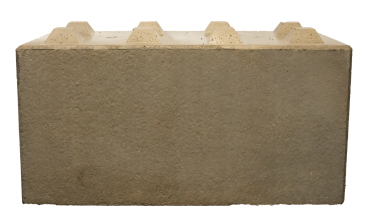 Ceník:Jednoduchá montáž i demontážProvádíme dopravu i montážNevyžaduje základ – stačí pevné, srovnané podložíDlouhodobá životnostVyrábíme i pohledové bloky s otiskem kamene nebo cihličky – viz. zadní stranaOtisk kamene na bloky šířka 40 cm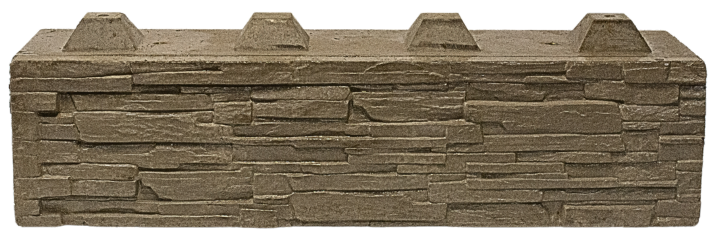 Otisk cihličky na bloky šířka 60 a 30 cm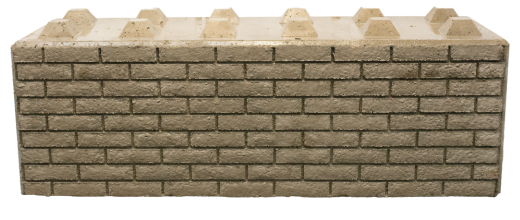 rozměr ( délka x výška x šířka)cena bez DPH cena s DPH 180 cm x 60 cm x 60 cm2 100,--2 541,--120 cm x 60 cm x 60 cm 1 600,--1 936,-- 90 cm x 60 cm x 60 cm 1 300,--1 573,-- 60 cm x 60 cm x 60 cm  1 150,--1 392,-- 160 cm x 80 cm x 80 xm 3 200,--3 872,--120 cm x 80 cm x 80 xm 2 800,--  3 388,--80 cm x 80 cm x 80 xm  2 200,--2 662,--180 cm x 60 cm x 30 cm1 500,--1 815,--120 cm x 60 cm x 30 cm1 150,-- 1 392,--90 cm x 60 cm x 30 cm1 000,-- 1 210,--60 cm x 60 cm x 30 cm  800,--968,--160 cm x 40 cm x 40 cm 950,-1 150,--120 cm x 40 cm x 40 cm  850,--1 029,--80 cm x 40 cm x 40 cm  750,--908,-- cena otisku300,-- bez DPH 363,-- s DPHcena otisku300,-- bez DPH 363,-- s DPH